МУНИЦИПАЛЬНОЕ БЮДЖЕТНОЕ ДОШКОЛЬНОЕ ОБРАЗОВАТЕЛЬНОЕ УЧРЕЖДЕНИЕ«ДЕТСКИЙ САД КОМБИНИРОВАННОГО ВИДА №3»АЛЕКСЕЕВСКОГО ГОРОДСКОГО ОКРУГАП Р И К А Зот «27» июня   2019 г.                                                                             № 26Об утверждении Положения об опорной площадке по внедрению бережливых технологийНа основании приказа управления образования администрации Алексеевского городского округа № 674 от 26.06.2019 года «О создании «опорной» площадки» и в соответствии с планом реализации проекта «Внедрение бережливых технологий в деятельность дошкольных образовательных организаций Белгородской области» («Бережливый детский сад») в целях организационно-методического сопровождения внедрения бережливых технологий в деятельность дошкольных образовательных организаций Алексеевского городского округа приказываю:1.Утвердить Положение об опорной площадке Муниципального бюджетного дошкольного образовательного учреждения «Детский сад комбинированного вида №3» Алексеевского городского округа по внедрению бережливых технологий.2.  Утвердить состав опорной площадки Муниципального бюджетного дошкольного образовательного учреждения «Детский сад комбинированного вида №3» Алексеевского городского округа. 3. Организовать деятельность опорной площадки в соответствии 
с Положением.4. Контроль за исполнением приказа оставляю за собой. 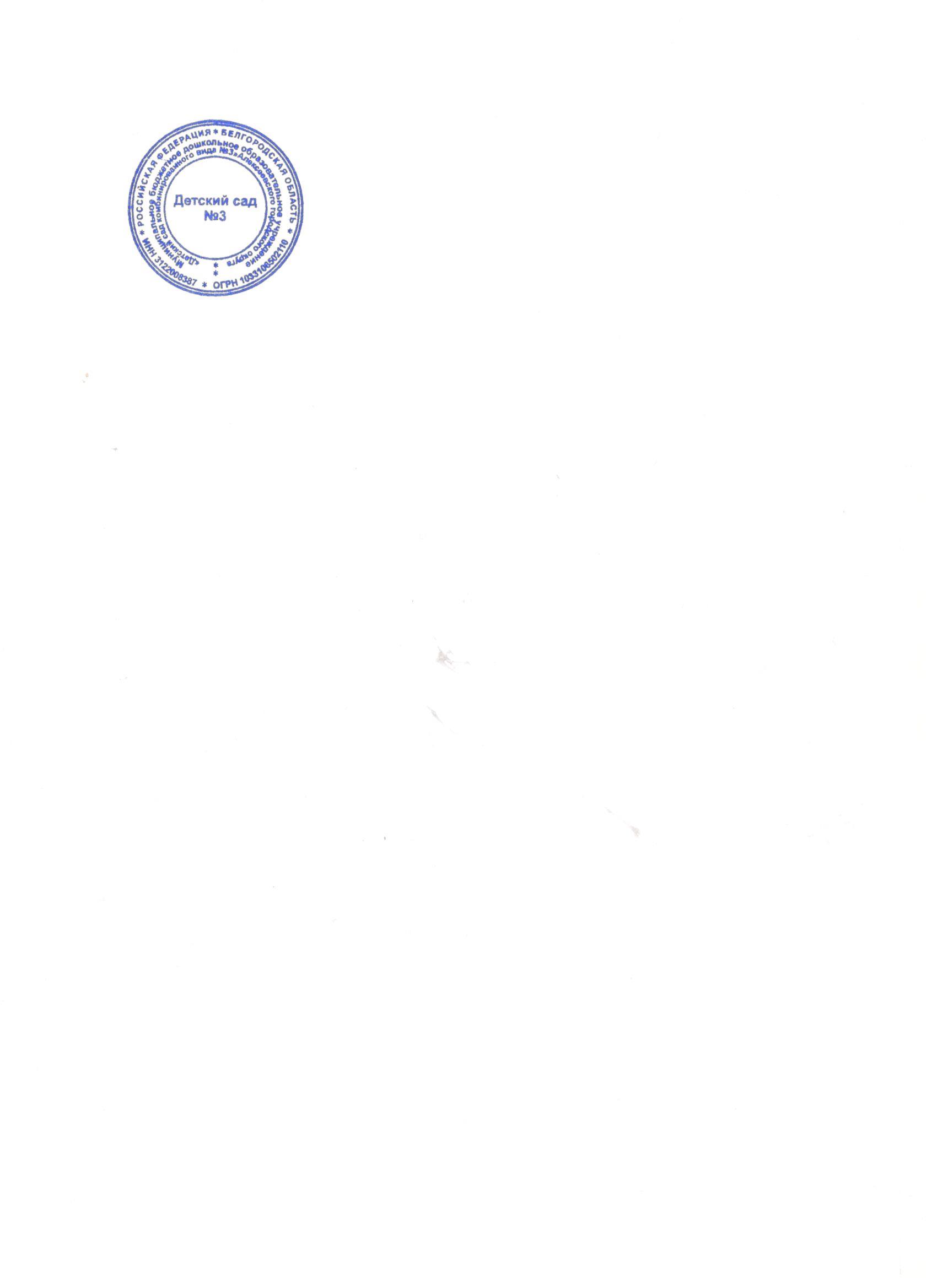 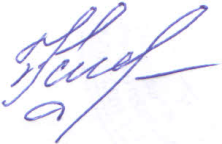 Заведующий Детским садом № 3                               Бондаренко Е.Н.Приложение №1к приказу № 26 от 27.07.2019 г.ПОЛОЖЕНИЕоб «опорной» площадкеМуниципального бюджетного дошкольного образовательного учреждения «Детский сад комбинированного вида №3» Алексеевского городского округа 
по внедрению бережливых технологий (далее - Положение)1.Общие положенияНастоящее Положение устанавливает порядок организации и функционирования «опорных» площадок дошкольных образовательных организаций по внедрению бережливых технологий (далее - «опорные» площадки ДОО).«Опорные» площадки ДОО создаются в каждом муниципальном образовании Белгородской области на базе дошкольных образовательных организаций (далее - ДОО) в рамках реализации регионального проекта «Внедрение бережливых технологий в деятельность дошкольных образовательных организаций» («Бережливый детский сад») (далее - Проект) с целью организационно-методического сопровождения внедрения бережливых технологий в ДОО Белгородской области.Основными направлениями деятельности «опорной» площадки Муниципального бюджетного образовательного учреждения «Детский сад комбинированного вида №3» Алексеевского округа являются: создание условий для эффективного внедрения бережливых технологий в деятельности ДОО муниципального образования и повышения компетентности сотрудников ДОО в вопросах внедрения бережливых технологий;организационно-методическое сопровождение реализации «бережливых» проектов в ДОО; апробация парциальных программ по внедрению бережливых технологий в содержание дошкольного образования.Пул «опорных» площадок ДОО и их количество в каждом муниципальном образовании определяется муниципальным органом управления образованием. Полный перечень «опорных» площадок ДОО по представлению муниципальных органов управления образованием утверждается приказом департамента образования Белгородской области.Основные понятия, используемые в Положении:бережливые технологии в ДОО - технологии, направленные на повышение эффективности и улучшения качества услуг в дошкольных образовательных организациях, сокращение различных видов потерь во всех сферах деятельности ДОО, развитие критического мышления сотрудников. Задачами внедрения бережливых технологий являются:внедрение культуры постоянного совершенствования во всех сферах деятельности;развитие навыков выявления и решения проблем;развитие лидерских качеств у сотрудников ДОО;построение самообучающейся организации.лидерская команда ДОО - ответственные исполнители (сотрудники ДОО), обеспечивающие внедрение бережливых технологий на уровне ДОО.2. Порядок организации деятельности «опорной» площадки ДОООбщее руководство и контроль за деятельностью «опорной» площадки ДОО возлагается на руководителя ДОО.Полномочия руководителя ДОО.Создание и определение персонального состава сотрудников «опорной» площадки ДОО.Издание утверждение и внесение изменений в необходимые локальные акты (Положение об «опорной» площадке ДОО, приказ о создании «опорной» площадки ДОО и др.). В приказе о создании «опорной» площадки ДОО руководитель определяет лицо, ответственное за организацию ее деятельности (далее - руководитель «опорной» площадки ДОО).Контроль за деятельностью «опорной» площадки ДОО.Полномочия руководителя «опорной» площадки ДОО.Определение порядка работы «опорной» площадки ДОО.Распределение обязанностей и ответственности между сотрудниками «опорной» площадки ДОООрганизация выполнения мероприятий плана управления Проектом.Организация взаимодействия «опорной» площадки ДОО с дошкольными образовательными организациями муниципального образования, другими «опорными» площадками ДОО, региональной «опорной» площадкой ДОО.Полномочия «опорной» площадки ДОО.Планирование деятельности ДОО муниципального образования по внедрению бережливых технологий в соответствии с планом управления проектом.Координация деятельности лидерских команд ДОО по внедрению бережливых технологий в ДОО на уровне муниципального образования в соответствии с планом управления Проектом.Анализ и оценка результативности деятельности лидерских команд ДОО по внедрению бережливых технологий.Сбор материалов (фото, отчетов и др.) на уровне муниципального образования, подтверждающих факт выполнения мероприятий плана управления Проектом.Внесение предложений по повышению эффективности внедрения бережливых технологий в деятельность ДОО.3. Порядок и формы осуществления деятельности «опорной» площадки ДООДеятельность «опорной» площадки ДОО осуществляется в соответствии с планом управления Проектом.Формы осуществления деятельности «опорной» площадки ДОО по внедрению бережливых технологий:проведение обучающих мероприятий для лидерских команд ДОО;проведение индивидуального (очного и дистанционного) консультирования сотрудников ДОО по вопросам внедрения бережливых технологий;проведение мониторинговых исследований в соответствии с целями и задачами Проекта;создание условий для интерактивного обучения бережливым технологиям (фабрик процессов);организация и проведение публичной защиты карточек «бережливых» проектов, процедуры закрытия «бережливых» проектов;создание информационной среды, отражающей результативность внедрения бережливых технологий в деятельность ДОО на уровне муниципального образования (зон «Обея»);освещение хода реализации Проекта на уровне муниципального образования, в СМИ, социальных сетях, на сайте ДОО.4. Порядок осуществления контроля за деятельностью «опорной» площадки ДООКонтроль за деятельностью «опорной» площадки ДОО осуществляется руководителем Проекта, членами рабочей группы Проекта - представителями от муниципальных образований.Одной из форм контроля является опрос потребителей услуг (членов лидерских команд, сотрудников ДОО муниципального образования) (рефлексия) по итогам деятельности «опорной» площадки ДОО за определенный период или в рамках 1 мероприятия.Приложение №2к приказу № 26  от 27.06.2019 г. Состав опорной площадки Муниципального бюджетного дошкольного образовательного учреждения «Детский сад комбинированного вида №3» Алексеевского городского округа№ п/пФамилия, имя, отчестводолжность1.Бондаренко Елена Николаевназаведующий2.Острякова Елена Александровнастарший воспитатель3.Хортюнова Светлана Васильевназавхоз4.Самофалова Оксана Михайловнаинструктор по физической культуре5.Шевченко Анна Владимировнавоспитатель6.Степанченко Галина Васильевнапедагог-психолог7.Шконда Светлана Сергеевнаучитель-логопед8.Контаурова Наталья Александровнамузыкальный руководитель9.Савина Лидия Александровнавоспитатель10.Куликова Любовь Петровнастаршая медсестра11.Коробейникова Елена Владимировнавоспитатель12.Шелякина Людмила Борисовнавоспитатель